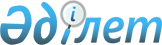 О внесении изменений в решение Щербактинского районного маслихата от 26 декабря 2013 года № 98/36 "О бюджете Щербактинского района на 2014 - 2016 годы"
					
			Утративший силу
			
			
		
					Решение маслихата Щербактинского района Павлодарской области от 04 ноября 2014 года № 162/50. Зарегистрировано Департаментом юстиции Павлодарской области 13 ноября 2014 года № 4152. Утратило силу решением маслихата Щербактинского района Павлодарской области от 10 февраля 2015 года № 192/54      Сноска. Утратило силу решением маслихата Щербактинского района Павлодарской области от 10.02.2015 года № 192/54.

      Примечание РЦПИ.

      В тексте документа сохранена пунктуация и орфография оригинала.

      В соответствии с пунктом 5 статьи 109 Бюджетного кодекса Республики Казахстан от 4 декабря 2008 года, подпунктом 1) пункта 1 статьи 6 Закона Республики Казахстан от 23 января 2001 года "О местном государственном управлении и самоуправлении в Республике Казахстан" Щербактинский районный маслихат РЕШИЛ:

      1. Внести в решение Щербактинского районного маслихата от 26 декабря 2013 года № 98/36 "О бюджете Щербактинского района на 2014 – 2016 годы" (зарегистрированное в Реестре государственной регистрации нормативных правовых актов за № 3660, опубликованное 16 января 2014 года в районной газете "Маралды" № 3, 16 января 2014 года в районной газете "Трибуна" № 3) следующие изменения:

       в пункте 1:

      в подпункте 1):

      цифры "2564524" заменить цифрами "2553994";

      цифры "404466" заменить цифрами "404125";

      цифры "5992" заменить цифрами "10087";

      цифры "7135" заменить цифрами "3381";

      цифры "2146931" заменить цифрами "2136401";

      в подпункте 2) цифры "2604518" заменить цифрами "2593988";

      в подпункте 3):

      цифры "28852" заменить цифрами "31630";

      цифры "41670" заменить цифрами "44448";

      в подпункте 5) цифры "(-) 68846" заменить цифрами "(-) 71624";

      в подпункте 6) цифры "68846" заменить цифрами "71624";

       в пункте 6 цифры "1000" заменить цифрами "500";

       приложение 1 к указанному решению изложить в новой редакции согласно приложению к настоящему решению.

      2. Контроль за исполнением настоящего решения возложить на постоянную комиссию Щербактинского районного маслихата по вопросам бюджета и социально–экономического развития района.

      3. Настоящее решение вводится в действие с 1 января 2014 года.

 Районный бюджет на 2014 год (с изменениями)
					© 2012. РГП на ПХВ «Институт законодательства и правовой информации Республики Казахстан» Министерства юстиции Республики Казахстан
				
      Председатель сессии

В. Лямцев

      Секретарь районного маслихата

Т. Абдрахманов
Приложение
к решению Щербактинского
районного маслихата
от 4 ноября 2014 года № 162/50Приложение 1
к решению Щербактинского
районного маслихата
от 26 декабря 2013 года № 98/36Категория

Категория

Категория

Категория

Категория

Сумма (тысяч тенге)

Класс

Класс

Класс

Класс

Сумма (тысяч тенге)

Подкласс

Подкласс

Подкласс

Сумма (тысяч тенге)

Наименование

Наименование

Сумма (тысяч тенге)

1

2

3

4

4

5

I. ДОХОДЫ

I. ДОХОДЫ

2553994

1

Налоговые поступления

Налоговые поступления

404125

01

Подоходный налог

Подоходный налог

178244

2

Индивидуальный подоходный налог

Индивидуальный подоходный налог

178244

03

Социальный налог

Социальный налог

145766

1

Социальный налог

Социальный налог

145766

04

Налоги на собственность

Налоги на собственность

68679

1

Налоги на имущество

Налоги на имущество

35093

3

Земельный налог

Земельный налог

7049

4

Налог на транспортные средства

Налог на транспортные средства

24037

5

Единый земельный налог

Единый земельный налог

2500

05

Внутренние налоги на товары, работы и услуги

Внутренние налоги на товары, работы и услуги

9555

2

Акцизы

Акцизы

1661

3

Поступления за использование природных и других ресурсов

Поступления за использование природных и других ресурсов

1796

4

Сборы за ведение предпринимательской и профессиональной деятельности

Сборы за ведение предпринимательской и профессиональной деятельности

6098

08

Обязательные платежи, взимаемые за совершение юридически значимых действий и (или) выдачу документов уполномоченными на то государственными органами или должностными лицами

Обязательные платежи, взимаемые за совершение юридически значимых действий и (или) выдачу документов уполномоченными на то государственными органами или должностными лицами

1881

1

Государственная пошлина

Государственная пошлина

1881

2

Неналоговые поступления

Неналоговые поступления

10087

01

Доходы от государственной собственности

Доходы от государственной собственности

2125

1

Поступления части чистого дохода государственных предприятий

Поступления части чистого дохода государственных предприятий

160

5

Доходы от аренды имущества, находящегося в государственной собственности

Доходы от аренды имущества, находящегося в государственной собственности

1950

7

Вознаграждения по кредитам, выданным из государственного бюджета

Вознаграждения по кредитам, выданным из государственного бюджета

15

02

Поступления от реализации товаров (работ, услуг) государственными учреждениями, финансируемыми из государственного бюджета

Поступления от реализации товаров (работ, услуг) государственными учреждениями, финансируемыми из государственного бюджета

165

1

Поступления от реализации товаров (работ, услуг) государственными учреждениями, финансируемыми из государственного бюджета

Поступления от реализации товаров (работ, услуг) государственными учреждениями, финансируемыми из государственного бюджета

165

06

Прочие неналоговые поступления

Прочие неналоговые поступления

7797

1

Прочие неналоговые поступления

Прочие неналоговые поступления

7797

3

Поступления от продажи основного капитала

Поступления от продажи основного капитала

3381

03

Продажа земли и нематериальных активов

Продажа земли и нематериальных активов

3381

1

Продажа земли

Продажа земли

634

2

Продажа нематериальных активов

Продажа нематериальных активов

2747

4

Поступления трансфертов

Поступления трансфертов

2136401

02

Трансферты из вышестоящих органов государственного управления

Трансферты из вышестоящих органов государственного управления

2136401

2

Трансферты из областного бюджета

Трансферты из областного бюджета

2136401

Функциональная группа

Функциональная группа

Функциональная группа

Функциональная группа

Функциональная группа

Сумма (тысяч тенге)

Функциональная подгруппа

Функциональная подгруппа

Функциональная подгруппа

Функциональная подгруппа

Сумма (тысяч тенге)

Администратор бюджетных программ

Администратор бюджетных программ

Администратор бюджетных программ

Сумма (тысяч тенге)

Программа

Программа

Сумма (тысяч тенге)

Наименование

Сумма (тысяч тенге)

1

2

3

4

5

6

II. ЗАТРАТЫ

2593988

01

Государственные услуги общего характера

257284

1

Представительные, исполнительные и другие органы, выполняющие общие функции государственного управления

229669

112

Аппарат маслихата района (города областного значения)

14933

001

Услуги по обеспечению деятельности маслихата района (города областного значения)

14882

003

Капитальные расходы государственного органа

51

122

Аппарат акима района (города областного значения)

65124

001

Услуги по обеспечению деятельности акима района (города областного значения)

62779

003

Капитальные расходы государственного органа

1715

009

Капитальные расходы подведомственных государственных учреждений и организаций

630

123

Аппарат акима района в городе, города районного значения, поселка, села, сельского округа

149612

001

Услуги по обеспечению деятельности акима района в городе, города районного значения, поселка, села, сельского округа

142666

022

Капитальные расходы государственного органа

5581

032

Капитальные расходы подведомственных государственных учреждений и организаций

1365

2

Финансовая деятельность

14293

452

Отдел финансов района (города областного значения)

14293

001

Услуги по реализации государственной политики в области исполнения бюджета района (города областного значения) и управления коммунальной собственностью района (города областного значения)

12085

003

Проведение оценки имущества в целях налогообложения

818

010

Приватизация, управление коммунальным имуществом, постприватизационная деятельность и регулирование споров, связанных с этим

422

011

Учет, хранение, оценка и реализация имущества, поступившего в коммунальную собственность

658

018

Капитальные расходы государственного органа

310

5

Планирование и статистическая деятельность

13322

453

Отдел экономики и бюджетного планирования района (города областного значения)

13322

001

Услуги по реализации государственной политики в области формирования и развития экономической политики, системы государственного планирования и управления района (города областного значения)

12665

004

Капитальные расходы государственного органа

657

02

Оборона

9973

1

Военные нужды

9092

122

Аппарат акима района (города областного значения)

9092

005

Мероприятия в рамках исполнения всеобщей воинской обязанности

9092

2

Организация работы по чрезвычайным ситуациям

881

122

Аппарат акима района (города областного значения)

881

006

Предупреждение и ликвидация чрезвычайных ситуаций масштаба района (города областного значения)

535

007

Мероприятия по профилактике и тушению степных пожаров районного (городского) масштаба, а также пожаров в населенных пунктах, в которых не созданы органы государственной противопожарной службы

346

04

Образование

1556841

1

Дошкольное воспитание и обучение

162430

123

Аппарат акима района в городе, города районного значения, поселка, села, сельского округа

99442

004

Обеспечение деятельности организаций дошкольного воспитания и обучения

85693

041

Реализация государственного образовательного заказа в дошкольных организациях образования

13749

464

Отдел образования района (города областного значения)

62988

040

Реализация государственного образовательного заказа в дошкольных организациях образования

62988

2

Начальное, основное среднее и общее среднее образование

1340181

123

Аппарат акима района в городе, города районного значения, поселка, села, сельского округа

8735

005

Организация бесплатного подвоза учащихся до школы и обратно в сельской местности

8735

464

Отдел образования района (города областного значения)

1331446

003

Общеобразовательное обучение

1295608

006

Дополнительное образование для детей

35838

9

Прочие услуги в области образования

54230

464

Отдел образования района (города областного значения)

52999

001

Услуги по реализации государственной политики на местном уровне в области образования

12390

005

Приобретение и доставка учебников, учебно-методических комплексов для государственных учреждений образования района (города областного значения)

16909

007

Проведение школьных олимпиад, внешкольных мероприятий и конкурсов районного (городского) масштаба

1675

015

Ежемесячная выплата денежных средств опекунам (попечителям) на содержание ребенка – сироты (детей – сирот), и ребенка (детей), оставшегося без попечения родителей

9139

067

Капитальные расходы подведомственных государственных учреждений и организаций

12886

466

Отдел архитектуры, градостроительства и строительства района (города областного значения)

1231

037

Строительство и реконструкция объектов образования

1369

05

Здравоохранение

112

9

Прочие услуги в области здравоохранения

112

123

Аппарат акима района в городе, города районного значения, поселка, села, сельского округа

112

002

Организация в экстренных случаях доставки тяжелобольных людей до ближайшей организации здравоохранения, оказывающей врачебную помощь

112

06

Социальная помощь и социальное обеспечение

90251

2

Социальная помощь

70318

123

Аппарат акима района в городе, города районного значения, поселка, села, сельского округа

10001

003

Оказание социальной помощи нуждающимся гражданам на дому

10001

451

Отдел занятости и социальных программ района (города областного значения)

60317

002

Программа занятости

10551

005

Государственная адресная социальная помощь

1007

007

Социальная помощь отдельным категориям нуждающихся граждан по решениям местных представительных органов

41504

010

Материальное обеспечение детей–инвалидов, воспитывающихся и обучающихся на дому

451

016

Государственные пособия на детей до 18 лет

1841

017

Обеспечение нуждающихся инвалидов обязательными гигиеническими средствами и предоставление услуг специалистами жестового языка, индивидуальными помощниками в соответствии с индивидуальной программой реабилитации инвалида

4963

9

Прочие услуги в области социальной помощи и социального обеспечения

19933

451

Отдел занятости и социальных программ района (города областного значения)

19933

001

Услуги по реализации государственной политики на местном уровне в области обеспечения занятости и реализации социальных программ для населения

18654

011

Оплата услуг по зачислению, выплате и доставке пособий и других социальных выплат

740

021

Капитальные расходы государственного органа

539

07

Жилищно-коммунальное хозяйство

45570

1

Жилищное хозяйство

7359

123

Аппарат акима района в городе, города районного значения, поселка, села, сельского округа

2434

007

Организация сохранения государственного жилищного фонда города районного значения, поселка, села, сельского округа

142

027

Ремонт и благоустройство объектов в рамках развития городов и сельских населенных пунктов по Дорожной карте занятости 2020

2434

464

Отдел образования района (города областного значения)

4225

026

Ремонт объектов в рамках развития городов и сельских населенных пунктов по Дорожной карте занятости 2020

4225

466

Отдел архитектуры, градостроительства и строительства района (города областного значения)

700

003

Проектирование, строительство и (или) приобретение жилья коммунального жилищного фонда

700

2

Коммунальное хозяйство

7072

458

Отдел жилищно-коммунального хозяйства, пассажирского транспорта и автомобильных дорог района (города областного значения)

5402

012

Функционирование системы водоснабжения и водоотведения

3102

026

Организация эксплуатации тепловых сетей, находящихся в коммунальной собственности районов (городов областного значения)

2300

466

Отдел архитектуры, градостроительства и строительства района (города областного значения)

1670

005

Развитие коммунального хозяйства

1670

3

Благоустройство населенных пунктов

31139

123

Аппарат акима района в городе, города районного значения, поселка, села, сельского округа

18406

008

Освещение улиц населенных пунктов

13301

010

Содержание мест захоронений и погребение безродных

700

011

Благоустройство и озеленение населенных пунктов

4405

458

Отдел жилищно-коммунального хозяйства, пассажирского транспорта и автомобильных дорог района (города областного значения)

12733

016

Обеспечение санитарии населенных пунктов

8994

048

Развитие благоустройства городов и населенных пунктов

3739

08

Культура, спорт, туризм и информационное пространство

179871

1

Деятельность в области культуры

109300

123

Аппарат акима района в городе, города районного значения, поселка, села, сельского округа

56707

006

Поддержка культурно-досуговой работы на местном уровне

56707

457

Отдел культуры, развития языков, физической культуры и спорта района (города областного значения)

52593

003

Поддержка культурно-досуговой работы

52593

2

Спорт

3832

457

Отдел культуры, развития языков, физической культуры и спорта района (города областного значения)

3832

009

Проведение спортивных соревнований на районном (города областного значения) уровне

3832

3

Информационное пространство

47363

456

Отдел внутренней политики района (города областного значения)

7918

002

Услуги по проведению государственной информационной политики через газеты и журналы 

6175

005

Услуги по проведению государственной информационной политики через телерадиовещание

1743

457

Отдел культуры, развития языков, физической культуры и спорта района (города областного значения)

39445

006

Функционирование районных (городских) библиотек

37804

007

Развитие государственного языка и других языков народа Казахстана

1641

9

Прочие услуги по организации культуры, спорта, туризма и информационного пространства

19376

456

Отдел внутренней политики района (города областного значения)

9021

001

Услуги по реализации государственной политики на местном уровне в области информации, укрепления государственности и формирования социального оптимизма граждан

7797

003

Реализация мероприятий в сфере молодежной политики

1224

457

Отдел культуры, развития языков, физической культуры и спорта района (города областного значения)

10355

001

Услуги по реализации государственной политики на местном уровне в области культуры, развития языков, физической культуры и спорта

8650

014

Капитальные расходы государственного органа

94

032

Капитальные расходы подведомственных государственных учреждений и организаций

1611

10

Сельское, водное, лесное, рыбное хозяйство, особо охраняемые природные территории, охрана окружающей среды и животного мира, земельные отношения

80460

1

Сельское хозяйство

30966

453

Отдел экономики и бюджетного планирования района (города областного значения)

18834

099

Реализация мер по оказанию социальной поддержки специалистов

18834

473

Отдел ветеринарии района (города областного значения)

12132

001

Услуги по реализации государственной политики на местном уровне в сфере ветеринарии

7469

007

Организация отлова и уничтожения бродячих собак и кошек

578

008

Возмещение владельцам стоимости изымаемых и уничтожаемых больных животных, продуктов и сырья животного происхождения

3585

032

Капитальные расходы подведомственных государственных учреждений и организаций

500

6

Земельные отношения

13696

463

Отдел земельных отношений района (города областного значения)

13696

001

Услуги по реализации государственной политики в области регулирования земельных отношений на территории района (города областного значения)

7856

004

Организация работ по зонированию земель

5200

006

Землеустройство, проводимое при установлении границ районов, городов областного значения, районного значения, сельских округов, поселков, сел

168

007

Капитальные расходы государственного органа

472

9

Прочие услуги в области сельского, водного, лесного, рыбного хозяйства, охраны окружающей среды и земельных отношений

35798

473

Отдел ветеринарии района (города областного значения)

35798

011

Проведение противоэпизоотических мероприятий

35798

11

Промышленность, архитектурная, градостроительная и строительная деятельность

18310

2

Архитектурная, градостроительная и строительная деятельность

18310

466

Отдел архитектуры, градостроительства и строительства района (города областного значения)

18310

001

Услуги по реализации государственной политики в области строительства, улучшения архитектурного облика городов, районов и населенных пунктов области и обеспечению рационального и эффективного градостроительного освоения территории района (города областного значения)

10281

013

Разработка схем градостроительного развития территории района, генеральных планов городов районного (областного) значения, поселков и иных сельских населенных пунктов

7800

015

Капитальные расходы государственного органа

229

12

Транспорт и коммуникации

296215

1

Автомобильный транспорт

295511

123

Аппарат акима района в городе, города районного значения, поселка, села, сельского округа

16429

013

Обеспечение функционирования автомобильных дорог в городах районного значения, поселках, селах, сельских округах

16429

458

Отдел жилищно-коммунального хозяйства, пассажирского транспорта и автомобильных дорог района (города областного значения)

279082

023

Обеспечение функционирования автомобильных дорог

37000

045

Капитальный и средний ремонт автомобильных дорог районного значения и улиц населенных пунктов

242082

9

Прочие услуги в сфере транспорта и коммуникаций

704

458

Отдел жилищно-коммунального хозяйства, пассажирского транспорта и автомобильных дорог района (города областного значения)

704

024

Организация внутрипоселковых (внутригородских), пригородных и внутрирайонных общественных пассажирских перевозок

704

13

Прочие

46793

3

Поддержка предпринимательской деятельности и защита конкуренции

489

454

Отдел предпринимательства и сельского хозяйства района (города областного значения)

489

006

Поддержка предпринимательской деятельности

489

9

Прочие

46304

123

Аппарат акима района в городе, города районного значения, поселка, села, сельского округа

19099

040

Реализация мер по содействию экономическому развитию регионов в рамках Программы "Развитие регионов"

19099

452

Отдел финансов района (города областного значения)

500

012

Резерв местного исполнительного органа района (города областного значения)

500

454

Отдел предпринимательства и сельского хозяйства района (города областного значения)

18502

001

Услуги по реализации государственной политики на местном уровне в области развития предпринимательства и сельского хозяйства

18158

007

Капитальные расходы государственного органа 

344

458

Отдел жилищно-коммунального хозяйства, пассажирского транспорта и автомобильных дорог района (города областного значения)

8203

001

Услуги по реализации государственной политики на местном уровне в области жилищно-коммунального хозяйства, пассажирского транспорта и автомобильных дорог

7287

013

Капитальные расходы государственного органа

916

14

Обслуживание долга

15

1

Обслуживание долга

15

452

Отдел финансов района (города областного значения)

15

013

Обслуживание долга местных исполнительных органов по выплате вознаграждений и иных платежей по займам из областного бюджета

15

15

Трансферты

12293

1

Трансферты

12293

452

Отдел финансов района (города областного значения)

12293

006

Возврат неиспользованных (недоиспользованных) целевых трансфертов

12293

III. ЧИСТОЕ БЮДЖЕТНОЕ КРЕДИТОВАНИЕ

31630

БЮДЖЕТНЫЕ КРЕДИТЫ

44448

10

Сельское, водное, лесное, рыбное хозяйство, особо охраняемые природные территории, охрана окружающей среды и животного мира, земельные отношения

44448

1

Сельское хозяйство

44448

453

Отдел экономики и бюджетного планирования района (города областного значения)

44448

006

Бюджетные кредиты для реализации мер социальной поддержки специалистов 

44448

ПОГАШЕНИЕ БЮДЖЕТНЫХ КРЕДИТОВ

12818

5

Погашение бюджетных кредитов

12818

01

Погашение бюджетных кредитов

12818

1

Погашение бюджетных кредитов, выданных из государственного бюджета

12818

13

Погашение бюджетных кредитов, выданных из местного бюджета физическим лицам

12818

IV. САЛЬДО ПО ОПЕРАЦИЯМ С ФИНАНСОВЫМИ АКТИВАМИ

0

V. ДЕФИЦИТ (ПРОФИЦИТ) БЮДЖЕТА

-71624

VI. ФИНАНСИРОВАНИЕ ДЕФИЦИТА (ИСПОЛЬЗОВАНИЕ ПРОФИЦИТА) БЮДЖЕТА

71624

ПОСТУПЛЕНИЯ ЗАЙМОВ

44448

7

Поступления займов

44448

01

Внутренние государственные займы

44448

2

Договоры займа

44448

03

Займы, получаемые местным исполнительным органом района (города областного значения)

44448

16

Погашение займов

12818

1

Погашение займов

12818

452

Отдел финансов района (города областного значения)

12818

008

Погашение долга местного исполнительного органа перед вышестоящим бюджетом

12818

Используемые остатки бюджетных средств

39994

